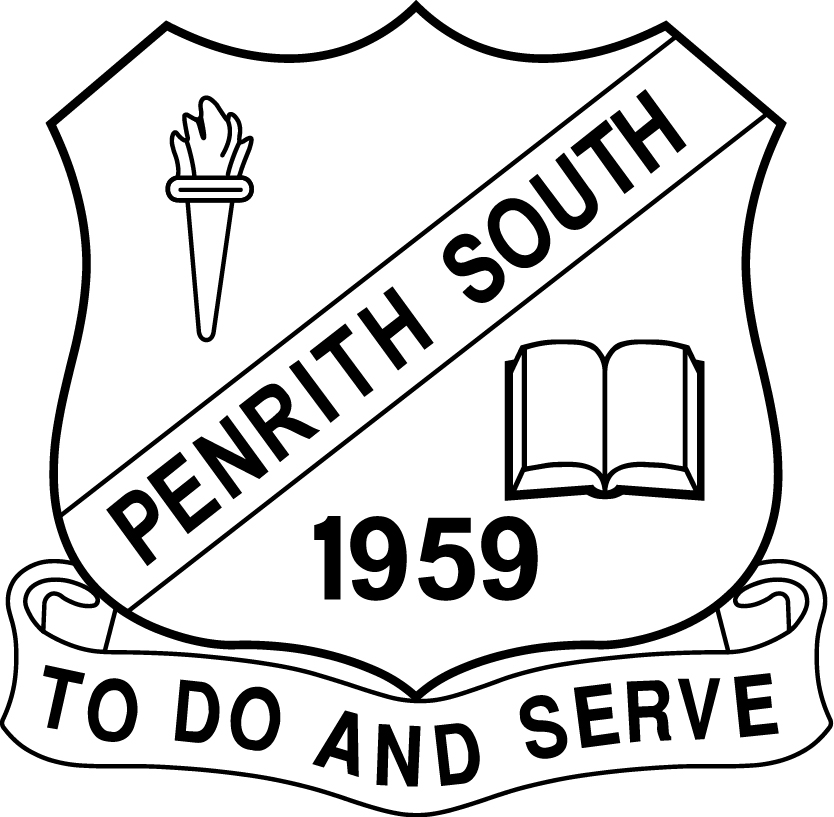 Principal:  Kerrie BeebyMonday 25th March 2019NAPLAN ONLINEDear Parents and Carers,This year, students in Years 3 and 5 will be participating in NAPLAN online between 14th- 24th May. Over the next fortnight, students will participate in a NAPLAN online practice test, to assist them in their preparation for the NAPLAN assessments and familiarise them with the online platform. As part of the assessments, all students are required to use headphones. At the beginning of each year all students are asked to provide a pair of headphones for computer and online tasks. Could you please ensure that your child has a pair of headphones at school that work and project clear sound by Term 2, Week 1.  To get an idea of what the tests look like, visit the public demonstration site at: nap.edu.au/online-assessment/public-demonstration-site To find out more about NAPLAN Online, visit nap.edu.au/online-assessmentKind regards,Mr WhiteRel. Deputy Principal